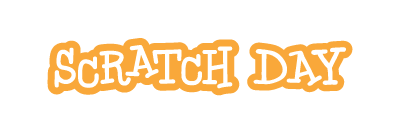 Scratch Day 2017 KlagenfurtVeranstaltet vom Institut für vernetzte und eingebettete Systeme und vom Institut für Informatikdidaktik an der Alpen-Adria-Universität KlagenfurtWo: 		Lakeside Park Gebäude B01, Raum L1.014, 9020 KlagenfurtWann: 		13. Mai, 2017, 9:00h – 12:30hAm Samstag, den 13. Mai ist der internationale Scratch-Day 2017. In Klagenfurt am Wörthersee findet ein deutschsprachiger Scratch-Day an der Alpen-Adria-Universität Klagenfurt statt. Für alle Altersklassen von 6-99 Jahre Der Scratch Day 2017 in Klagenfurt bietet ein Forum für Scratcher und solche die es werden wollen. Neben interessanten Präsentationen zum Thema Scratch (Linda Fernsel, Scratch Team), Spieleprogrammierung (Johanna Janiszewski, Game Designerin) und zu den internationalen Wikis (Martin Wollenweber) gibt es einen Speed Scratch Wettbewerb bei dem Scratcher zeigen können was man in nur einer Stunde in Scratch schaffen kann, Details dazu unter http://tinyurl.com/speedscratch17 Dazu gibt es auch die Möglichkeit sich mit anderen Scratchern austauschen und zu vernetzen. Der Eintritt ist frei, eine Anmeldung aber erforderlich. Das Event wird von der Alpen-Adria-Universität Klagenfurt und dem IEEE Student Branch Klagenfurt organisiert. The main language of the event is German. However, you will likely find people who can talk English as well.Veranstaltungsplan:09:00 Eröffnung und Präsentationen09:10 Scratch im professionellen Einsatz! Eine Game Designerin berichtet (Johanna Janiszewski)09:30 Programmieren ist was für Mädchen (Linda Fernsel, Scratch Team)10:15 Beginn Speed-Scratch-Wettbewerb10:15 Parallelprogramm: Lerne zu Scratchen - eine Einführung11:30 Vorstellung der Ergebnisse vom Speed Scratch11:15 Das Scratch-Wiki (Martin Wollenweber)12:15 SiegerInnenehrungBei Fragen wenden Sie sich bitte an Herrn Prof. Wilfried Elmenreich: wilfried.elmenreich@aau.atAnmeldung: http://tinyurl.com/scratchday17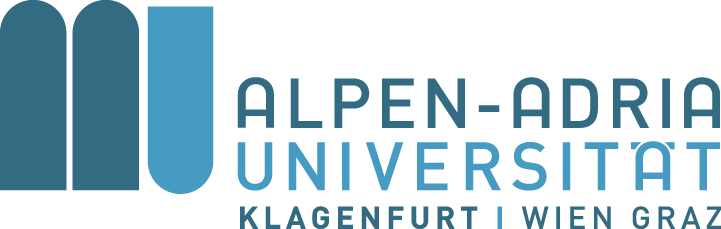 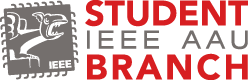 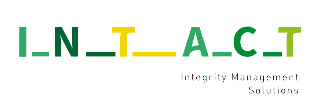 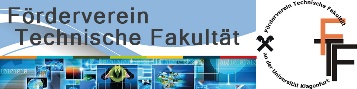 